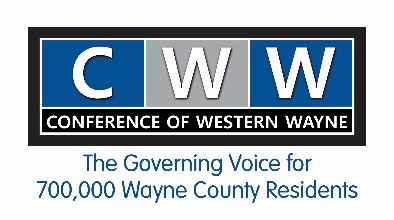 CONFERENCE OF WESTERN WAYNEREGULAR MEETING MINUTESNovember 4, 2022CALL TO ORDER- RHAESAMayor Rhaesa called the meeting to order at 9:30 am. Mayor Turnbull and Supervisor Abbo welcomed everyone to the City of Northville. ROLL CALL- TURNBULLMayor Turnbull called the roll: Supervisor Anne Marie Graham-Hudak, Canton Charter Township; Councilperson Jaylee Lynch, alternate, City of Garden City; Supervisor David Glaab, Huron Charter Township; Mayor Maureen Miller-Brosnan, City of Livonia; Mayor Brian Turnbull, City of Northville; Supervisor Mark Abbo, Northville Charter Township; Mayor Nick Moroz, City of Plymouth;Supervisor Kurt Heise, Plymouth Charter Township; Ms. Diane Webb, alternate, Redford Charter Township; Mayor Robert McCraight, City of Romulus; Mr. Tim Rush, alternate, Sumpter Township; Mr. Dan Selman, alternate, Van Buren Charter Township; Mayor John Rhaesa, City of Wayne; Mr. Mike Reddy, alternate, City of Westland;Mayor Bill Bazzi, Dearborn Heights.CWW Board Member/voting alternate of record not present:  City of Inkster, City of Dearborn, and City of Belleville.Others present:  Congresswoman Debbie Dingell, Congresswoman Rashida Tlaib, and members of the audience.INTRODUCTIONS- RHAESAMayor Rhaesa asked board members and members of the audience to introduce themselves.APPROVAL OF AGENDA- RHAESAMotion by Miller-Brosnan, supported by Rush to approved the agenda for November 4, 2022.AYES: All. Motion carried.APPROVAL OF MEETING MINUTES- TURNBULLMotion by Glaab, supported by Lynch to approve the meeting minutes for September 9, 2022.AYES: All. Motion carried.TREASURER’S REPORT- BROSNANMotion by Turnbull, supported by Rush to approve the 5/31/2022, 6/30/2022, 7/31/2022, 8/31/2022, and 9/30/2022 treasurer’s reports.AYES: All. Motion carried.DIRECTORS REPORT- SELLEKEXECUTIVE DIRECTORS REPORTThe Senior Alliance Board Member AppointmentMr. Edward King, from Redford Township and also a member of the Redford Board of Trustees, would like to join The Senior Alliance (TSA) Board. He has been recommended for a new three-year term, beginning October 1, 2022- September 30, 2025.Motion by Webb, Supported by Lynch to approve Mr. King to join the TSA Board.AYES: All. Motion carried.2022-2023 Nominating CommitteeBelow are the members up for consideration for the 2022-2023 Nominating Committee:Supervisor David Glaab (Current Vice-Chair)Mayor Kerreen Conley (Current Chair Emeritus)Mayor Maureen Miller-Brosnan (Nominated by Current Chair)The CWW Nominating Committee will give their recommendation for the 2023 Executive Committee nomination at the December board meeting. This will be voted on at the January 2023 meeting.Motion by Turmbull, Supported by Lynch to approve the nominees for the 2022-2023 CWW Nominating Committee.AYES: All. Motion carried.CWW 2023 Executive CommitteeThe CWW Nominating Committee will give their recommendation for the 2023 Executive Committee at the December board meeting to fill the one open seat. Ms. Sellek reminded the Board Members if interested in filling the open seat, to contact her prior to December 1, 2022.2022 WWBLBMs. Sellek was happy to report that the 2022 WWBLB banquet was a success with a turnout of 457 attendees.The 2023 banquet is tentatively scheduled for Monday, September 25, 2023 at the Henry Hotel. More details to come.GLWA Update and Draft Resolution- HEISESupervisor Heise provided an update on Highland Parks debt with the GLWA and has proposed a draft resolution on behalf of the CWW communities. Motion by Heise, supported by Turnbull to approve the GLWA Resolution.AYES: ALL. Motion carried.LEGISLATIVE UPDATE- HAYNESMs. Haynes spoke about a few grant opportunities for consideration for our communities sent from the Congressional offices;2023 High Water Infrastructure Grant ProgramTo provide funding for infrastructure and planning grants to address the impact and vulnerabilities presented by severe weather events, focusing on projects to address flooding, coastline erosion, urban heat, and storm water management.The deadline for this grant is November 30th, 2022 and funding varies.Choice Neighborhoods implementations Grant ProgramTo provide funding for the implementation of comprehensive neighborhood revitalization plans that focus on housing, people, and neighborhood. The deadline for this grant is January 11th, 2023 and funding varies.Strengthening Mobility and Revolutionizing Transportation (SMART) GrantsTo provide funding for projects that are focused on advanced smart city or community technologies and systems to improve transportation efficiency and safety. The deadline for this grant is November 18th, 2022 and funding varies.2022 State and Local Cybersecurity Grant ProgramTo provide funding for state and local governments to protect against cybersecurity risks and threats to information systems.The deadline for this grant is November 15th, 2022.Michigan SPARK GrantsTo provide funding to help communities across Michigan to create, renovate or redevelop public outdoor opportunities for residents and visitors.The deadline for this grant is December 19th, 2022 and funding varies.PRESENTATIONS:Dr. Joseph Himle from University of Michigan gave a presentation on a program he is working on at the University related to mental health needs.ELECTED OFFICALS’ COMMENTS-Congresswoman Debbie Dingell and Congresswoman Rashida Tlaib gave comments.PUBLIC COMMENTNone.OTHER BUSINESSMayor Bazzi spoke about an influx of water main breaks throughout the Dearborn Heights community. Mayor Graham- Hudak spoke about MDOT’s Spark grants as well as the Western Wayne Therapeutic Recreation program. ADJOURNMENTMotion by Glaab, supported by Rush to adjourn the meeting at 10:46 a.m.AYES: ALL. Motion carried.